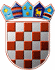                  REPUBLIKA HRVATSKA     KRAPINSKO-ZAGORSKA ŽUPANIJA      Povjerenstvo za provedbu Oglasa za prijam u                 službu u Upravni odjel za     prostorno uređenje, gradnju i zaštitu okolišaKLASA: 112-03/22-01/03URBROJ: 2140-08-22-9Krapina, 17. studenoga 2022.Na temelju članka 20. stavka 4. alineje 3. Zakona o službenicima i namještenicima u lokalnoj i područnoj (regionalnoj) samoupravi („Narodne novine“, broj 86/08., 61/11., 4/18. i 112/19.), Povjerenstvo za provedbu Oglasa za prijam u službu u Upravni odjel za prostorno uređenje, gradnju i zaštitu okoliša upućujePOZIV NA PRETHODNU PROVJERU ZNANJA I SPOSOBNOSTIDana 23. studenoga 2022. godine (srijeda) s početkom u 8:00 sati u zgradi sjedišta Krapinsko-zagorske županije u Krapini, Magistratska 1, u dvorani za sastanke, održati će se postupak prethodne provjere znanja i sposobnosti kandidata za prijam u službu višeg stručnog suradnika za zaštitu okoliša u Upravni odjel za prostorno uređenje, gradnju i zaštitu okoliša, a temeljem Oglasa za prijam u službu na određeno vrijeme u Upravni odjel za prostorno uređenje, gradnju i zaštitu okoliša KLASA: 112-03/22-01/03, URBROJ: 2140-08-21-1) koji je  objavljen pri Hrvatskom zavodu za zapošljavanje Područnom uredu Krapina i na službenoj mrežnoj stranici Krapinsko-zagorske županije www.kzz.hr  2. studenoga 2022. godine.Formalne uvjete propisane Oglasom ispunjavaju i mogu pristupiti prethodnoj provjeri znanja i sposobnosti za navedeno radno mjesto, kandidat/kinja sljedećih inicijala: I. G.I. Z.Kada pristupe testiranju, pozvani su dužni predočiti osobnu iskaznicu radi identifikacije. Ako tko od pozvanih ne pristupi testiranju, smatrati će se da je prijava na Oglas povučena. Opis poslova, podaci o plaći, način obavljanja prethodne provjere znanja i sposobnosti kandidata i iz kojeg područja te pravni i drugi izvori za pripremanje kandidata za prethodnu provjeru znanja i sposobnosti objavljeni su u na web stranici Krapinsko-zagorske županije: https://www.kzz.hr/prijam-u-sluzbu-visi-strucni-suradnik-za-okolis-2022.Pri dolasku na prethodnu provjeru znanja i sposobnosti te cijelo vrijeme tijekom provođenja testiranja, kandidati su dužni primjenjivati sve potrebne epidemiološke mjere. Prethodnu provjeru znanja i sposobnosti provodi Povjerenstvo za provedbu Oglasa za prijam u službu u Upravni odjel za prostorno uređenje, gradnju i zaštitu okoliša.Ovaj Poziv objaviti će se na web stranici Krapinsko-zagorske županije, www.kzz.hr  i na Oglasnoj ploči Krapinsko-zagorske županije u prizemlju zgrade sjedišta Krapinsko-zagorske županije u Krapini, Magistratska 1.                                                                                PREDSJEDNICA POVJERENSTVA                                                                            Dijana Marmilić